It lived 155 – 145 millions years ago.It was 26 metres long and 8 metres tall.It was a plant eater.It ate grass, leaves and plants.It had a long neck and a very long tail.It had a small head and a huge body.Zapiš věty do záznamového listu: ………………………………………………………………………………………………………………………………………………………………………………………………………………………………………………………………………………………………………………………………………………………………………………………………………………………………………………………………………………Nyní se pokus věty přeložit:………………………………………………………………………………………………………………………………………………………………………………………………………………………………………………………………………………………………………………………………………………………………………………………………………………………………………………………………………………Víš o kterého dinosaura jde?                       It was a ________________________. Překlad:Žil před 155 až 145 miliony let.Byl 26 metrů dlouhý a 8 metrů vysoký.Byl to býložravec.Jedl trávu, listy a rostliny.Měl dlouhý krk a velmi dlouhý ocas. Měl malou hlavu a obrovské tělo.Byl to Diplodocus.Použité materiály:  Obrázek Diplodoca http://www.dinosaurinasbavi.estranky.cz/fotoalbum/omalovanky-a-vystrihovanky/stahnete-si-omalovanky/diplodocus.jpg.html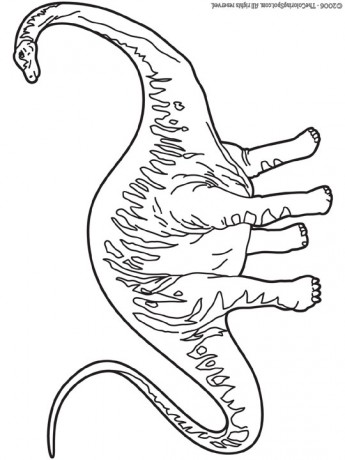 